GippslandRegional Economic Development Strategy – Summary State Government of VictoriaThe Gippsland REDS uses data and evidence to profile the region’s economy and identify key strategic directions to drive economic growth.Regional ProfileGippsland Regional ProfileFigure 1: Map of Gippsland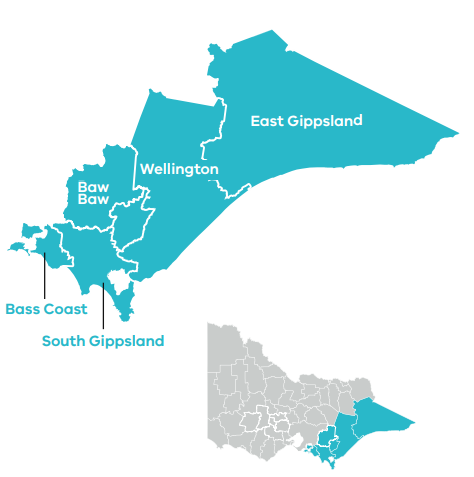 EmploymentTop employing sectors (2020)Top sectors by gross value add (2020)Strategic DirectionsGippsland’s five strategic directions have been identified using an evidence base that considers the region’s unique attributes, existing and emerging industries, and socioeconomic context.1. Maximise the role of the food and fibre industry in the local economyActivating the food and fibre innovation ecosystem through on-farm innovation, local research and development, and attracting a skilled workforce will help to develop future-focused industries and unlock new markets.2. Accelerate advanced manufacturing capabilities in the regionImmediate opportunities in food product manufacturing, energy supply chains and health manufacturing can be linked to collaborative research and digitalisation to encourage innovation and investment.3. Pursue opportunities emerging from energy industry transition, including in clean and renewable energy and earth resourcesThe international and domestic focus on renewable energy and climate change mitigation is driving opportunities to activate clean energy and carbon capture and storage potential, and positions the region to supplement existing strengths in energy production with hydrogen and earth resources.4. Support growth and diversification in the visitor economyCreating experiences that enable year-round visitation and promoting the region’s Aboriginal heritage and agritourism will be central to driving growth in the tourism industry and creating further opportunities to showcase the region’s significant attractions.5. Enhance regional specialisation in health care and social assistanceStronger partnerships between industry and education and training providers will facilitate career pathways in health care and social assistance, supporting labour market inclusion and meeting the increasing demand for services.  Please refer to the Gippsland REDS and Supporting Analysis for further detail and sources.Prepared by the Department of Jobs, Precincts and Regions, May 2022. For more information see: rdv.vic.gov.au.Population (2020)291,000Population growth (2011-20)12.0%Gross regional product (2020)$18 BillionUnemployment rate (September 2021)Average annual employment growth (2011–20)Gippsland: 6.1%Regional average: 4.2%Metropolitan Melbourne: 6.0%Gippsland: 0.8%Regional average: 1.0%Metropolitan Melbourne: 2.1%IndustryWorkersHealth care and social assistance 17,100Retail trade 11,800Construction 11,400Agriculture, forestry and fishing 10,300Education and training 10,200Manufacturing 8,900IndustryGross value addMining $4.3 BillionConstruction $1.4 BillionHealth care and social assistance $1.2 BillionAgriculture, forestry and fishing $1.0 BillionElectricity, gas, water and waste services $975.7 MillionManufacturing $869.9 Million